О внесении изменений в постановление Избирательной комиссии Республики Хакасия от 1 июня 2017 года № 10/89-7 «О Перечне и примерных формах документов, представляемых кандидатами, избирательными объединениями при проведении выборов депутатов представительных органов муниципальных образованийв Республике Хакасия»В соответствии с частью 1 статьи 12 Закона Республики Хакасия «Об Избирательной комиссии Республики Хакасия», статьей 13 Закона Республики Хакасия «О выборах глав муниципальных образований и депутатов представительных органов муниципальных образований в Республике Хакасия» Избирательная комиссия Республики Хакасия, постановила:1. Внести в Перечень и примерные формы документов, представляемых кандидатами, избирательными объединениями при проведении выборов депутатов представительных органов муниципальных образований в Республике Хакасия, утвержденные постановлением Избирательной комиссии Республики Хакасия от 1 июня 2017 года 
№ 10/89-7, следующие изменения:пункт 1.5 раздела 1 после слов «общественных объединений,» дополнить словами «а если избирательное объединение не является юридическим лицом, также решение о его создании.».приложение № 5 изложить в новой редакции согласно приложению.3. Направить настоящее постановление в территориальные избирательные комиссии Республики Хакасия.4. Разместить настоящее постановление на официальном сайте Избирательной комиссии Республики Хакасия в сети Интернет.Приложениек постановлению Избирательной комиссииРеспублики Хакасия 
от 19 июня 2020 года № 163/963-7«Приложение № 5
к Перечню и примерным формам документов, представляемых кандидатами, избирательными объединениями при проведении выборов депутатов представительных органов муниципальных образований в Республике Хакасия(рекомендуемая форма)съезда (конференции, общего собрания)(наименование избирательного объединения)Число зарегистрированных делегатов (участников), присутствующих наСписок зарегистрированных делегатов (участников), принявших участие в работе съезда (конференции, общего собрания)/заседании органа избирательного объединенияПовестка дня:1. О выдвижении кандидата (списка кандидатов)  (наименование представительного органамуниципального образования)2. …1. Слушали: …Выступили: …Решили (постановили): в соответствии с  (приводится ссылка на норму устава политической партии (иного общественного объединения)и на основании протокола счетной комиссии съезда (конференции, общего собрания, заседания тайного голосования выдвинуть кандидатом (кандидатами) в депутаты ___________________ (наименованиепредставительного органа муниципального образования с указанием избирательного округа)	,(фамилия, имя, отчество)	.2. …М.П.(если избирательное объединение является юридическим лицом)Примечания: 1. В случае выдвижения кандидатов списком в решении указывается: «Список кандидатов прилагается к настоящему протоколу на ____ л.».  2. На съезде (конференции, общем собрании, заседании соответствующего органа избирательного объединения) могут быть рассмотрены иные вопросы в соответствии с федеральным законодательством.».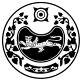 РОССИЙСКАЯ ФЕДЕРАЦИЯИЗБИРАТЕЛЬНАЯ КОМИССИЯРЕСПУБЛИКИ ХАКАСИЯРОССИЙСКАЯ ФЕДЕРАЦИЯИЗБИРАТЕЛЬНАЯ КОМИССИЯРЕСПУБЛИКИ ХАКАСИЯРОССИЯ ФЕДЕРАЦИЯЗЫХАКАС РЕСПУБЛИКАНЫAТАБЫO КОМИССИЯЗЫПОСТАНОВЛЕНИЕПОСТАНОВЛЕНИЕПОСТАНОВЛЕНИЕПОСТАНОВЛЕНИЕПОСТАНОВЛЕНИЕ19 июня 2020 года№ 163/963-7№ 163/963-7г. Абаканг. Абаканг. Абаканг. Абаканг. АбаканПредседатель комиссииА.В. ЧуманинСекретарь комиссииО.С. КуюковаРЕШЕНИЕ1“”20г.(место проведения)(дата проведения)(дата проведения)(дата проведения)(дата проведения)(дата проведения)(дата проведения)(дата проведения)час.мин.(время проведения)(время проведения)(время проведения)(время проведения)Число делегатов (участников).(съезда политической партии (иного общественного объединения) либо конференции (общего собрания) регионального отделения политической партии (иного общественного объединения), иного структурного подразделения политической партии (иного общественного объединения), либо заседания иного органа политической партии (иного общественного объединения), структурного подразделения политической партии (иного общественного объединения)(съезда политической партии (иного общественного объединения) либо конференции (общего собрания) регионального отделения политической партии (иного общественного объединения), иного структурного подразделения политической партии (иного общественного объединения), либо заседания иного органа политической партии (иного общественного объединения), структурного подразделения политической партии (иного общественного объединения).(съезде политической партии (иного общественного объединения) либо конференции (общем собрании) регионального отделения политической партии (иного общественного объединения), иного структурного подразделения политической партии (иного общественного объединения), либо заседании иного органа политической партии (иного общественного объединения), структурного подразделения политической партии (иного общественного объединения)(съезде политической партии (иного общественного объединения) либо конференции (общем собрании) регионального отделения политической партии (иного общественного объединения), иного структурного подразделения политической партии (иного общественного объединения), либо заседании иного органа политической партии (иного общественного объединения), структурного подразделения политической партии (иного общественного объединения)Число делегатов съезда политической партии (иного общественного объединения) либо делегатов (участников) конференции (общего собрания) регионального отделения политической партии (иного общественного объединения), иного структурного подразделения политической партии (иного общественного объединения), либо заседания иного органа политической партии (иного общественного объединения), структурного подразделения политической партии (иного общественного объединения), необходимое для принятия решения в соответствии с уставом политической партии (иного общественного объединения).Количество региональных отделений политической партии, делегаты от которых принимают участие в работе съезда политической партии 2.(прилагается на _____л.) органа избирательного объединения) от“”20года о результатах дата рождениягода, место рождения(день)(месяц)(год)Результаты голосования 3: “За” –чел., “Против” –чел.Председатель(подпись)(инициалы, фамилия)Секретарь(подпись)(инициалы, фамилия)(инициалы, фамилия)